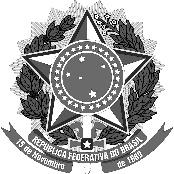 MINISTÉRIO DA EDUCAÇÃOUNIVERSIDADE FEDERAL DE SANTA CATARINADOCUMENTO DE FORMALIZAÇÃO DA DEMANDA
Versão 1/2022

Setor Requisitante (Unidade/Setor/Depto): Programa de Pós-Graduação em Nutrição/CCSSetor Requisitante (Unidade/Setor/Depto): Programa de Pós-Graduação em Nutrição/CCSSetor Requisitante (Unidade/Setor/Depto): Programa de Pós-Graduação em Nutrição/CCSResponsável pela Demanda: Ana Carolina FernandesResponsável pela Demanda: Ana Carolina FernandesMatrícula/SIAPE: 3775944E-mail: ppgn@contato.ufsc.brTelefone: (48) 3721-6131Telefone: (48) 3721-6131NÃO EXCLUA OU ALTERE NENHUM CAMPO!Elabore o texto com base nas instruções em vermelho que se aplicam a sua demanda.Caso algum campo não seja utilizável, informe o texto “Não se aplica”.Após finalizar a edição, apague todas as instruções em vermelho que restaram.Este documento não é um formulário. Portanto, deve ser elaborado detalhadamente.O arquivo deve ser preenchido e enviado em Word para a secretariaOs itens grifados em amarelo serão preenchidos pela secretaria do PPGNNÃO EXCLUA OU ALTERE NENHUM CAMPO!Elabore o texto com base nas instruções em vermelho que se aplicam a sua demanda.Caso algum campo não seja utilizável, informe o texto “Não se aplica”.Após finalizar a edição, apague todas as instruções em vermelho que restaram.Este documento não é um formulário. Portanto, deve ser elaborado detalhadamente.O arquivo deve ser preenchido e enviado em Word para a secretariaOs itens grifados em amarelo serão preenchidos pela secretaria do PPGNNÃO EXCLUA OU ALTERE NENHUM CAMPO!Elabore o texto com base nas instruções em vermelho que se aplicam a sua demanda.Caso algum campo não seja utilizável, informe o texto “Não se aplica”.Após finalizar a edição, apague todas as instruções em vermelho que restaram.Este documento não é um formulário. Portanto, deve ser elaborado detalhadamente.O arquivo deve ser preenchido e enviado em Word para a secretariaOs itens grifados em amarelo serão preenchidos pela secretaria do PPGN1. Justificativa da necessidade da aquisição, considerando o Planejamento Estratégico (se for o caso)1. Justificativa da necessidade da aquisição, considerando o Planejamento Estratégico (se for o caso)1. Justificativa da necessidade da aquisição, considerando o Planejamento Estratégico (se for o caso)Descrição do objeto a ser adquirido (grupo de materiais, por exemplo) e justificativa detalhada da aquisição:parecer técnico sobre o motivo/finalidade/necessidade da aquisição (relevância para as atividades da Universidade);local de utilização;previsão de tempo de uso;beneficiários diretos;destinação após a finalização da pesquisa (se for o caso).Descrição do objeto a ser adquirido (grupo de materiais, por exemplo) e justificativa detalhada da aquisição:parecer técnico sobre o motivo/finalidade/necessidade da aquisição (relevância para as atividades da Universidade);local de utilização;previsão de tempo de uso;beneficiários diretos;destinação após a finalização da pesquisa (se for o caso).Descrição do objeto a ser adquirido (grupo de materiais, por exemplo) e justificativa detalhada da aquisição:parecer técnico sobre o motivo/finalidade/necessidade da aquisição (relevância para as atividades da Universidade);local de utilização;previsão de tempo de uso;beneficiários diretos;destinação após a finalização da pesquisa (se for o caso).2. Modalidade 2. Modalidade 2. Modalidade Dispensa de licitação OU Inexigibilidade de licitação (para materiais que só tem um único fornecedor existente)Dispensa de licitação OU Inexigibilidade de licitação (para materiais que só tem um único fornecedor existente)Dispensa de licitação OU Inexigibilidade de licitação (para materiais que só tem um único fornecedor existente)3. Enquadramento legal3. Enquadramento legal3. Enquadramento legalInformar o enquadramento legal e texto da respectiva lei/decretoDispensa de licitação: art. 24 da Lei nº 8.666/93 inciso II (Dispensa por baixo valor)inciso XXI (Dispensa para projeto de pesquisa)OUInexigibilidade de licitação: art. 25 da Lei nº 8.666/93 Informar o enquadramento legal e texto da respectiva lei/decretoDispensa de licitação: art. 24 da Lei nº 8.666/93 inciso II (Dispensa por baixo valor)inciso XXI (Dispensa para projeto de pesquisa)OUInexigibilidade de licitação: art. 25 da Lei nº 8.666/93 Informar o enquadramento legal e texto da respectiva lei/decretoDispensa de licitação: art. 24 da Lei nº 8.666/93 inciso II (Dispensa por baixo valor)inciso XXI (Dispensa para projeto de pesquisa)OUInexigibilidade de licitação: art. 25 da Lei nº 8.666/93 4. Justificativas e informações complementares4. Justificativas e informações complementares4. Justificativas e informações complementaresOs itens serão destinados exclusivamente à pesquisa com recursos provenientes do Programa de Apoio à Pós-Graduação (PROAP) da CAPES. Os recursos PROAP são para custeio das atividades científico-acadêmicas relacionadas à titulação de mestres e doutores e ao estágiopós-doutoral. Todo projeto de pesquisa é aprovado no Programa de Pós-Graduação, passando pela avaliação de uma banca de qualificação. Considerando o período para aprovação dos projetos e o tempo de planejamento prévio para realização do processo licitatório, as compras de itens para pesquisa são feitas na modalidade de dispensa de licitação.Informamos que antes de solicitar a compra na modalidade de dispensa foram consultadas as atas de licitação vigentes. Os itens selecionados não estão disponíveis para aquisição por processos licitatórios em andamento.**Caso o material esteja relacionado em atas de licitação vigentes, porém a especificação técnica não atenda à demanda do projeto, justificar.Os materiais adquiridos serão destinados para uso no projeto "xxxxxx".Os itens serão destinados exclusivamente à pesquisa com recursos provenientes do Programa de Apoio à Pós-Graduação (PROAP) da CAPES. Os recursos PROAP são para custeio das atividades científico-acadêmicas relacionadas à titulação de mestres e doutores e ao estágiopós-doutoral. Todo projeto de pesquisa é aprovado no Programa de Pós-Graduação, passando pela avaliação de uma banca de qualificação. Considerando o período para aprovação dos projetos e o tempo de planejamento prévio para realização do processo licitatório, as compras de itens para pesquisa são feitas na modalidade de dispensa de licitação.Informamos que antes de solicitar a compra na modalidade de dispensa foram consultadas as atas de licitação vigentes. Os itens selecionados não estão disponíveis para aquisição por processos licitatórios em andamento.**Caso o material esteja relacionado em atas de licitação vigentes, porém a especificação técnica não atenda à demanda do projeto, justificar.Os materiais adquiridos serão destinados para uso no projeto "xxxxxx".Os itens serão destinados exclusivamente à pesquisa com recursos provenientes do Programa de Apoio à Pós-Graduação (PROAP) da CAPES. Os recursos PROAP são para custeio das atividades científico-acadêmicas relacionadas à titulação de mestres e doutores e ao estágiopós-doutoral. Todo projeto de pesquisa é aprovado no Programa de Pós-Graduação, passando pela avaliação de uma banca de qualificação. Considerando o período para aprovação dos projetos e o tempo de planejamento prévio para realização do processo licitatório, as compras de itens para pesquisa são feitas na modalidade de dispensa de licitação.Informamos que antes de solicitar a compra na modalidade de dispensa foram consultadas as atas de licitação vigentes. Os itens selecionados não estão disponíveis para aquisição por processos licitatórios em andamento.**Caso o material esteja relacionado em atas de licitação vigentes, porém a especificação técnica não atenda à demanda do projeto, justificar.Os materiais adquiridos serão destinados para uso no projeto "xxxxxx".5. Quantidade dos materiais a serem contratados, SIASG e PCA/PGC5. Quantidade dos materiais a serem contratados, SIASG e PCA/PGC5. Quantidade dos materiais a serem contratados, SIASG e PCA/PGC6. Previsão de data em que devem ser adquiridos os materiais6. Previsão de data em que devem ser adquiridos os materiais6. Previsão de data em que devem ser adquiridos os materiaisPrevisão do período em que será realizada a aquisição (emissão de empenho) e do tempo que atenderá a necessidade.Previsão do período em que será realizada a aquisição (emissão de empenho) e do tempo que atenderá a necessidade.Previsão do período em que será realizada a aquisição (emissão de empenho) e do tempo que atenderá a necessidade.7. Peculiaridades7. Peculiaridades7. Peculiaridades(Caso algum campo abaixo não se aplique a esta aquisição, por favor informe “Não se aplica”)Verifique atentamente se algum item possui alguma peculiaridade.(Caso algum campo abaixo não se aplique a esta aquisição, por favor informe “Não se aplica”)Verifique atentamente se algum item possui alguma peculiaridade.(Caso algum campo abaixo não se aplique a esta aquisição, por favor informe “Não se aplica”)Verifique atentamente se algum item possui alguma peculiaridade.7.1 Informações técnicas sobre os itens7.1 Informações técnicas sobre os itens7.1 Informações técnicas sobre os itens7.1.1 Agrupamento em lotes Primeiramente, confira se realmente se trata de um caso de agrupamento.a. Relacione os itens e informe a respectiva justificativa para o agrupamento;b. Em caso positivo, anexar planilha informando número e descrição dos itens agrupados (para posteriores empenhos em lote);c. E-mail de contato (que não seja de uso exclusivo de um único servidor do setor).7.1.2 Personalização de itensRelacionar todos os itens deste processo que terão algum tipo de personalização;Indicar em que página do pedido encontra-se as características para a personalização (arte, modelo, informações técnicas etc).7.1.3 Demais peculiaridades sobre os itensInformar se os itens estão sendo compartilhados com outros órgãos, se são direcionados a ME/EPP ou de ampla concorrência, bem como demais características.7.1.1 Agrupamento em lotes Primeiramente, confira se realmente se trata de um caso de agrupamento.a. Relacione os itens e informe a respectiva justificativa para o agrupamento;b. Em caso positivo, anexar planilha informando número e descrição dos itens agrupados (para posteriores empenhos em lote);c. E-mail de contato (que não seja de uso exclusivo de um único servidor do setor).7.1.2 Personalização de itensRelacionar todos os itens deste processo que terão algum tipo de personalização;Indicar em que página do pedido encontra-se as características para a personalização (arte, modelo, informações técnicas etc).7.1.3 Demais peculiaridades sobre os itensInformar se os itens estão sendo compartilhados com outros órgãos, se são direcionados a ME/EPP ou de ampla concorrência, bem como demais características.7.1.1 Agrupamento em lotes Primeiramente, confira se realmente se trata de um caso de agrupamento.a. Relacione os itens e informe a respectiva justificativa para o agrupamento;b. Em caso positivo, anexar planilha informando número e descrição dos itens agrupados (para posteriores empenhos em lote);c. E-mail de contato (que não seja de uso exclusivo de um único servidor do setor).7.1.2 Personalização de itensRelacionar todos os itens deste processo que terão algum tipo de personalização;Indicar em que página do pedido encontra-se as características para a personalização (arte, modelo, informações técnicas etc).7.1.3 Demais peculiaridades sobre os itensInformar se os itens estão sendo compartilhados com outros órgãos, se são direcionados a ME/EPP ou de ampla concorrência, bem como demais características.7.2 Fase de aceitação (somente para licitação)
(saiba mais sobre as fases do pregão no Manual de Compras)7.2 Fase de aceitação (somente para licitação)
(saiba mais sobre as fases do pregão no Manual de Compras)7.2 Fase de aceitação (somente para licitação)
(saiba mais sobre as fases do pregão no Manual de Compras)---7.3  Fase de habilitação (somente para licitação) 
(saiba mais sobre as fases do pregão no Manual de Compras)7.3  Fase de habilitação (somente para licitação) 
(saiba mais sobre as fases do pregão no Manual de Compras)7.3  Fase de habilitação (somente para licitação) 
(saiba mais sobre as fases do pregão no Manual de Compras)---7.4  Fase de execução (obrigações da contratada) (todas as modalidades) 
(saiba mais sobre as fases do pregão no Manual de Compras)7.4  Fase de execução (obrigações da contratada) (todas as modalidades) 
(saiba mais sobre as fases do pregão no Manual de Compras)7.4  Fase de execução (obrigações da contratada) (todas as modalidades) 
(saiba mais sobre as fases do pregão no Manual de Compras)7.4.1 Informações sobre prazo e condições de entregaInformar se haverá prazos diferenciados ou condições especiais de entrega do objeto.7.4.2 Informações sobre montagem e/ou instalaçãoInformar se haverá exigência de montagem e/ou instalação do objeto adquirido, bem como os detalhes acerca do local e demais esclarecimentos.7.4.3 Informações sobre garantia e assistência técnicaInformar se haverá garantia e assistência técnica distintas do já preconizado pelo Código de Defesa do Consumidor.7.4.4 Informações sobre treinamentoInformar se haverá necessidade de treinamento relacionado ao objeto adquirido e de que forma ocorrerá, contemplando os detalhes correspondentes e demais esclarecimentos.7.4.4 Demais peculiaridades na execuçãoInformar se haverá outras condições necessárias à fase de execução do objeto (prazo de validade, condições de transporte etc.).7.4.1 Informações sobre prazo e condições de entregaInformar se haverá prazos diferenciados ou condições especiais de entrega do objeto.7.4.2 Informações sobre montagem e/ou instalaçãoInformar se haverá exigência de montagem e/ou instalação do objeto adquirido, bem como os detalhes acerca do local e demais esclarecimentos.7.4.3 Informações sobre garantia e assistência técnicaInformar se haverá garantia e assistência técnica distintas do já preconizado pelo Código de Defesa do Consumidor.7.4.4 Informações sobre treinamentoInformar se haverá necessidade de treinamento relacionado ao objeto adquirido e de que forma ocorrerá, contemplando os detalhes correspondentes e demais esclarecimentos.7.4.4 Demais peculiaridades na execuçãoInformar se haverá outras condições necessárias à fase de execução do objeto (prazo de validade, condições de transporte etc.).7.4.1 Informações sobre prazo e condições de entregaInformar se haverá prazos diferenciados ou condições especiais de entrega do objeto.7.4.2 Informações sobre montagem e/ou instalaçãoInformar se haverá exigência de montagem e/ou instalação do objeto adquirido, bem como os detalhes acerca do local e demais esclarecimentos.7.4.3 Informações sobre garantia e assistência técnicaInformar se haverá garantia e assistência técnica distintas do já preconizado pelo Código de Defesa do Consumidor.7.4.4 Informações sobre treinamentoInformar se haverá necessidade de treinamento relacionado ao objeto adquirido e de que forma ocorrerá, contemplando os detalhes correspondentes e demais esclarecimentos.7.4.4 Demais peculiaridades na execuçãoInformar se haverá outras condições necessárias à fase de execução do objeto (prazo de validade, condições de transporte etc.).8. Informações para execução, contato e entrega8. Informações para execução, contato e entrega8. Informações para execução, contato e entregaEM CASO DE DISPENSA E INEXIGIBILIDADEInformar os dados para a emissão do empenhoCaso haja Nota de Dotação: Anexar peça ou informar o sequencialCaso seja via Centro de Custo:Código do centro de custoFonte PTRESAtividadeLocal de entrega na Unidade (destino final- completo)Centro, Departamento, Laboratório e sala: obrigatórioendereço completo: obrigatórioresponsável pelo recebimento (servidor e SIAPE): obrigatórioe-mails do contato e ramal (e/ou celular): obrigatóriohorário para entrega: obrigatórioCondições de guarda (local de guarda e responsável pelos materiais - aplicável para materiais permanentes adquiridos via dispensa e inexigibilidade) (Caso não se aplique a esta aquisição, por favor informe “Não se aplica”)EM CASO DE DISPENSA E INEXIGIBILIDADEInformar os dados para a emissão do empenhoCaso haja Nota de Dotação: Anexar peça ou informar o sequencialCaso seja via Centro de Custo:Código do centro de custoFonte PTRESAtividadeLocal de entrega na Unidade (destino final- completo)Centro, Departamento, Laboratório e sala: obrigatórioendereço completo: obrigatórioresponsável pelo recebimento (servidor e SIAPE): obrigatórioe-mails do contato e ramal (e/ou celular): obrigatóriohorário para entrega: obrigatórioCondições de guarda (local de guarda e responsável pelos materiais - aplicável para materiais permanentes adquiridos via dispensa e inexigibilidade) (Caso não se aplique a esta aquisição, por favor informe “Não se aplica”)EM CASO DE DISPENSA E INEXIGIBILIDADEInformar os dados para a emissão do empenhoCaso haja Nota de Dotação: Anexar peça ou informar o sequencialCaso seja via Centro de Custo:Código do centro de custoFonte PTRESAtividadeLocal de entrega na Unidade (destino final- completo)Centro, Departamento, Laboratório e sala: obrigatórioendereço completo: obrigatórioresponsável pelo recebimento (servidor e SIAPE): obrigatórioe-mails do contato e ramal (e/ou celular): obrigatóriohorário para entrega: obrigatórioCondições de guarda (local de guarda e responsável pelos materiais - aplicável para materiais permanentes adquiridos via dispensa e inexigibilidade) (Caso não se aplique a esta aquisição, por favor informe “Não se aplica”)9. Informações adicionais9. Informações adicionais9. Informações adicionaisOutras informações consideradas pertinentes(Caso não se aplique a esta aquisição, por favor informe “Não se aplica”)Outras informações consideradas pertinentes(Caso não se aplique a esta aquisição, por favor informe “Não se aplica”)Outras informações consideradas pertinentes(Caso não se aplique a esta aquisição, por favor informe “Não se aplica”)Ordenador de Despesas da UnidadeResponsável pela Formalização da DemandaResponsável pela Formalização da DemandaNome: PRÓ REITORSiape:Função: Assinatura: ____________________________Nome: (coordenador do ppg)Siape:Assinatura: ____________________________Nome: (coordenador do ppg)Siape:Assinatura: ____________________________